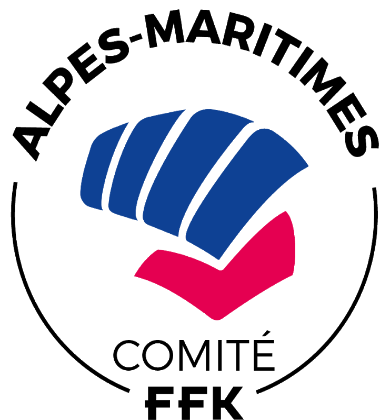 ENGAGEMENT MUTUEL ENTRE D’UNE PART :  LE CD06KDA et L’ECOLE D’ARBITRAGE RESPONSABLES : MR WEBER FLORENT (Kumité) et MR DOUYERE ALAIN (Kata)ADRESSE : 809 BD DES ECUREUILS – 06210 MANDELIEU  06.25.24.34.09 – 06.83.75.45.07 – info@cd06kda.frET D’AUTRE PART : - NOM/PRENOM : - ADRESSE- NUMERO DE TELEPHONE - E-MAIL :  Le……………….., il avait été convenu ce qui suit : Le CD06KDA s’engage à former et à perfectionner toutes personnes qui manifestent la volonté de participer à l’arbitrage de ses compétitions.Le CD06KDA s’engage à préparer correctement ses stagiaires à l’examen Départemental.Le CD06KDA s’engage à rémunérer immédiatement, dès la deuxième participation aux compétitions, ses stagiaires : 40 euros par manifestation.Le CD06KDA s’engage à fournir en fin d’année lors de la remise de la carte arbitrale, cravate et écusson attestant de la réussite à l’examen Départemental.Le CD06KDA s’engage à offrir en fin d’année, une journée conviviale « arbitrale » au cours de laquelle seront mis à l’honneur les nouveaux diplômés.Le CD06KDA s’engage à offrir le repas si le stagiaire participe une journée complète, propose de l’eau à volonté ainsi que 2 cafés par personne.……………………………………………………………. S’engage à suivre les formations Départementales proposées et à consulter régulièrement le calendrier Départemental sur le site « sites.ffkarate.fr/cd06kda ».……………………………………………………………. S’engage à suivre une formation assurée par Mr WEBER Florent et/ou Mr DOUYERE Alain, responsables de l’Arbitrage du Le CD06KDA.……………………………………………………………. S’engage à participer aux compétitions « Kata » et « Kumité » départementales proposées, le défraiement de 40 euros ayant lieu qu’à la deuxième participation.……………………………………………………………. S’engage à aviser ses responsables de sa présence lors de la réception des convocations.Fait à Le Mention « Lu et Approuvé » LE STAGIAIRE                                                                                                          Le CD06KDA